Задание на 27 марта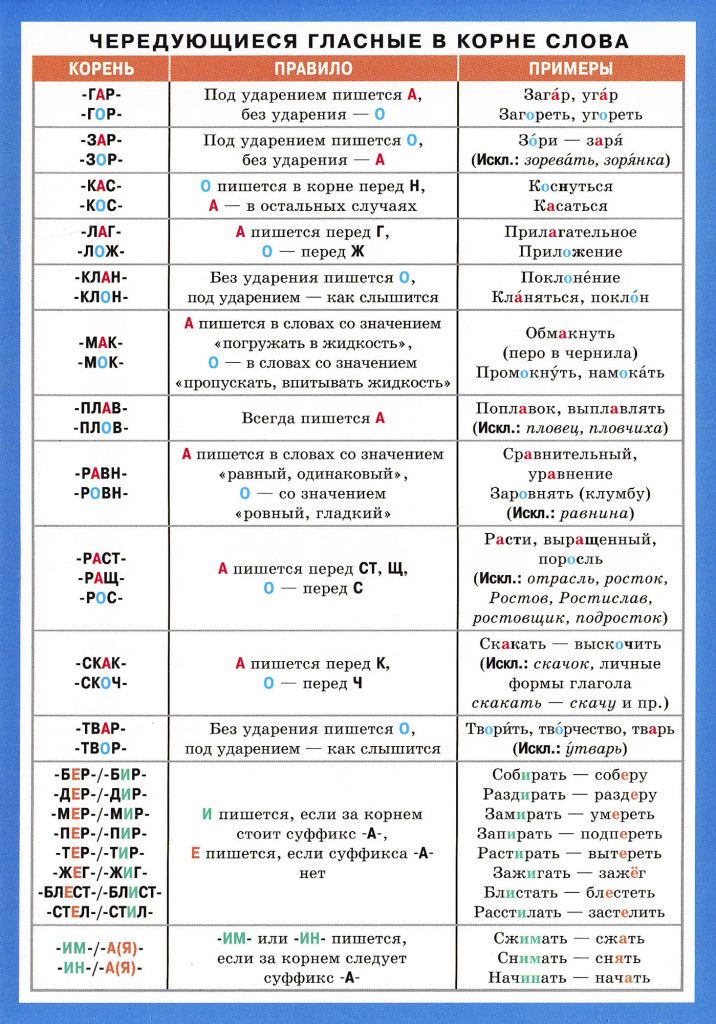 1 курс театральное творчество1 курс театральное творчество4 курс театральное творчество4 курс театральное творчествоПредмет Домашнее заданиеПредмет Домашнее заданиеРусский языкАнгеловская Л.В.Повторить правила на чередование гласных в корне слова.Выполнить упражнение (см. прикрепленное вложение)БЖДВавилина М.Н.Конспект на тему «Транспортировка пострадавших. Общие правила транспортировки, методы и оборудование» по плану: 1. Понятие транспортировки.2. Виды транспортировки пострадавшего.3. Общие правила транспортировки. 4. Основные методы и оборудование применяемые при транспортировке.Перечень рекомендуемых источников:1. Безопасность жизнедеятельности : учебник для студентов учреждений среднего профессионального образования  / Э. А. Арустамов, Н. В. Косолапова, Н. А. Прокопенко, Г. В. Гуськов. – Москва : Академия, 2018. – 176 с. 2. Косолапова. Н. В. Безопасность жизнедеятельности:  рекомендовано ФГУ «Федеральный институт развития образования» : учебник для студентов СПО / Н. В. Косолапова, Н. А. Прокопенко. – 6-е изд., стер. – Москва: КНОРУС, 2014. – 192 с.3. Бондин, В. И. Безопасность жизнедеятельности : допущено Минобрнауки РФ : учебное пособие для студентов учреждений СПО/ В. И. Бондин, В. И,  Семехин Ю. Г. – Москва : ИНФРА-М :Академцентр, 2013. – 349 с. 4. Айзман, Р. И. Основы медицинских знаний и здорового образа жизни : учебное пособие / Р. И. Айзман, В. Б. Рубанович, М. А. Суботялов. - Новосибирск :Сиб. унив. издательство, 2010. - 214 с. или другой книжный или Интернет-источник.Всемирная драматургияМорозова В.С.Закрепить в конспекте сведения о драматурге ФридрихеШиллере ( кратко — на ½ страницы биография. 	Далее — названия 5-6 его пьес. Далее — это самоеважное — выписать особенности драматургииШиллера, то есть те свойства, которые отличают  его пьесы от пьес других авторов).Методика работыМуратова В.М.Тема: Методика овладения мастерством художественного грима.Зарисовка грима персонажа в эпизоде курсовой работы.Учебная практикаМуратова В.М.Тема: Логика речи.Выбрать из любого художественного произведения описательный отрывок (на 2 – 3 минуты). Для выразительного чтения определить: сверхзадачу, речевые такты, логические ударения.Актерское мастерствоИванова Л.В.Работа с текстом (дипломный общий спектакль) разобрать свои монологи. 